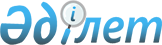 "Қазақойл" ұлттық мұнайгаз компаниясы" ЖАҚ-ның жекелеген мәселелері
					
			Күшін жойған
			
			
		
					Қазақстан Республикасы Үкіметінің Қаулысы 1999 жылғы 23 тамыз N 1223. Күші жойылды -  Қазақстан Республикасы Үкiметiнiң 2002 жылғы 28 маусымдағы N 702 ~P020702 қаулысымен.

      "Акционерлік қоғамдар туралы" Қазақстан Республикасының 1998 жылғы 10 шілдедегі Заңының Z980281_ 47 және 48-баптарына сәйкес Қазақстан Республикасының Үкіметі қаулы етеді: 

      1. "Қазақойл" ұлттық мұнайгаз компаниясы" ЖАҚ-ның Директорлар кеңесі заңдарда белгіленген тәртіппен: 

      1) Н.Ж.Қаппаровты атқарып отырған Қоғамның президенті лауазымынан босату және Қоғамның президенті міндетін атқаруды Ұ.С.Қарабалинге жүктеу туралы шешім қабылдауды;     2) Қоғамның құжаттарына аудиторлық тексерулер жүргізуді қамтамасыз етсін.     2. Қазақстан Республикасының Энергетика, индустрия және сауда министрлігі (Қоғамның акционері) Н.Ж.Қаппаровтың Қоғамның Директорлар кеңесінің мүшесі өкілеттігін мерзімнен бұрын тоқтатуы туралы шешім қабылдасын.     3. Осы қаулы қол қойылған күнінен бастап күшіне енеді.     Қазақстан Республикасының       Премьер-Министрі   Оқығандар:   Қобдалиева Н.   Омарбекова А.      
					© 2012. Қазақстан Республикасы Әділет министрлігінің «Қазақстан Республикасының Заңнама және құқықтық ақпарат институты» ШЖҚ РМК
				